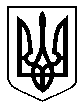 УКРАЇНАПАВЛОГРАДСЬКАМІСЬКАРАДАДНІПРОПЕТРОВСЬКОЇОБЛАСТІ(22 сесія VІІ скликання)РІШЕННЯ23.05.2017р.								№ 662-22/VIIПро внесення змін до рішення міської радивід 29.07. 2014р.	№ 1307-46/VI“Про затвердження програми “ЕлектроннийПавлоград” на 2015-2017р.р.(з урахуванням внесених змін)	Відповідно до п.22 ч.1 ст.26 Закону України “Про місцеве самоврядування в Україні”, Бюджетного кодексу України, про організацію виконання завдань регіональної програми інформатизації “Електронна Дніпропетровщина” на 2017-2019 роки, затвердженої рішенням Дніпропетровської обласної ради від 02.12.2016 № 125-7/VII, у 2017 році Павлоградська  міська радаВИРІШИЛА:	1.Внести зміни до додатку рішення міської ради від 29.07. 2014р.№ 1307-46/VI “Про затвердження програми “Електронний Павлоград” на2015-2017р.р.”  (з урахуванням внесених змін) та викласти його в новій редакції (додається).	2.Фінансовомууправлінню міської ради (Роїк Р.В.) відкоригувати кошти на виконання заходів «Програми “Електронний  Павлоград” на 2015-2017 роки.	3.Організаційне забезпечення даного рішення покласти на відділ інформаційно-комп’ютерного забезпечення ( Барсунянц В.В.)	4. Відповідальність за виконання даного рішення покласти на керуючого справами виконкому Шумілову С.М.	5. Контроль за виконанням даного рішення покласти на постійну депутатську комісію з питань планування, бюджету, фінансів, економічних реформ, інвестицій та міжнародного співробітництва (голова – Чернецький А.В.)Міський голова                                                                  А. О. Вершина														Додаток 																		до рішення сесії міської ради																		від 23.05.17. № 662-22/VIIПЕРЕЛІКзавдань і заходів по виконанню програми інформатизаціїорганівмісцевогосамоврядування"ЕлектроннийПавлоград"на 2015-2017 рокиСекретар міської ради												Є.В. Аматов№з/пЗміст заходів Програми з виконання завданняВідповідальні за виконанняСтроки виконанняОрієнтовні обсяги фінансування за роками виконання, тис. грн.Орієнтовні обсяги фінансування за роками виконання, тис. грн.Орієнтовні обсяги фінансування за роками виконання, тис. грн.Орієнтовні обсяги фінансування за роками виконання, тис. грн.Орієнтовні обсяги фінансування за роками виконання, тис. грн.Очікуваний результат виконання заходу, у т.ч. за роками виконання12345678910201520162017УсьогоРозробка сайту для  впровадження таких можливостей: електронного звернення громадян;електронного запису на прийом до посадовця.Оn-line опитування на сайті Павлоградської міської радиОn-line перегляд стану виконання звернення.отримання інформації про номер квартирної черги на сайті Павлоградської міської ради.Відділінформаційно-комп'ютерного забезпечення2015 рікЗагальний обсяг, у т.ч.9.5--9.5Перехід на новий рівень взаємодії з громадянами та суб’єктами господарювання через використання інформаційно-комунікаційних технологійРозробка сайту для  впровадження таких можливостей: електронного звернення громадян;електронного запису на прийом до посадовця.Оn-line опитування на сайті Павлоградської міської радиОn-line перегляд стану виконання звернення.отримання інформації про номер квартирної черги на сайті Павлоградської міської ради.Відділінформаційно-комп'ютерного забезпечення2015 рікДержавний бюджет----Перехід на новий рівень взаємодії з громадянами та суб’єктами господарювання через використання інформаційно-комунікаційних технологійРозробка сайту для  впровадження таких можливостей: електронного звернення громадян;електронного запису на прийом до посадовця.Оn-line опитування на сайті Павлоградської міської радиОn-line перегляд стану виконання звернення.отримання інформації про номер квартирної черги на сайті Павлоградської міської ради.Відділінформаційно-комп'ютерного забезпечення2015 рікОбласний бюджет----Перехід на новий рівень взаємодії з громадянами та суб’єктами господарювання через використання інформаційно-комунікаційних технологійРозробка сайту для  впровадження таких можливостей: електронного звернення громадян;електронного запису на прийом до посадовця.Оn-line опитування на сайті Павлоградської міської радиОn-line перегляд стану виконання звернення.отримання інформації про номер квартирної черги на сайті Павлоградської міської ради.Відділінформаційно-комп'ютерного забезпечення2015 рікМіський бюджет9.5--9.5Перехід на новий рівень взаємодії з громадянами та суб’єктами господарювання через використання інформаційно-комунікаційних технологійРозробка сайту для  впровадження таких можливостей: електронного звернення громадян;електронного запису на прийом до посадовця.Оn-line опитування на сайті Павлоградської міської радиОn-line перегляд стану виконання звернення.отримання інформації про номер квартирної черги на сайті Павлоградської міської ради.Відділінформаційно-комп'ютерного забезпечення2015 рікІнші джерела----Перехід на новий рівень взаємодії з громадянами та суб’єктами господарювання через використання інформаційно-комунікаційних технологій2Придбання засобів інформатизації для органів виконавчої влади та органів місцевого самоврядуванняВідділінформаційно-комп'ютерного забезпеченняПостійноЗагальний обсяг, у т.ч.--155.83155.83Оснащення сучасною комп’ютерною технікою місцевих органів виконавчої влади.2Придбання засобів інформатизації для органів виконавчої влади та органів місцевого самоврядуванняВідділінформаційно-комп'ютерного забезпеченняПостійноДержавний бюджет----Оснащення сучасною комп’ютерною технікою місцевих органів виконавчої влади.2Придбання засобів інформатизації для органів виконавчої влади та органів місцевого самоврядуванняВідділінформаційно-комп'ютерного забезпеченняПостійноОбласний бюджет----Оснащення сучасною комп’ютерною технікою місцевих органів виконавчої влади.2Придбання засобів інформатизації для органів виконавчої влади та органів місцевого самоврядуванняВідділінформаційно-комп'ютерного забезпеченняПостійноМіський бюджет----Оснащення сучасною комп’ютерною технікою місцевих органів виконавчої влади.2Придбання засобів інформатизації для органів виконавчої влади та органів місцевого самоврядуванняВідділінформаційно-комп'ютерного забезпеченняПостійноІнші джерела--155.83155.83Оснащення сучасною комп’ютерною технікою місцевих органів виконавчої влади.3Перенесення офіційного сайту міста з комерційного хостингу до органу виконавчої влади (Павлоградської міської ради).Відділінформаційно-комп'ютерного забезпечення2015рікЗагальний обсяг, у т.ч.----Захист інформації, яка розміщена на офіційному сайту3Перенесення офіційного сайту міста з комерційного хостингу до органу виконавчої влади (Павлоградської міської ради).Відділінформаційно-комп'ютерного забезпечення2015рікДержавний бюджет----Захист інформації, яка розміщена на офіційному сайту3Перенесення офіційного сайту міста з комерційного хостингу до органу виконавчої влади (Павлоградської міської ради).Відділінформаційно-комп'ютерного забезпечення2015рікОбласний бюджет----Захист інформації, яка розміщена на офіційному сайту3Перенесення офіційного сайту міста з комерційного хостингу до органу виконавчої влади (Павлоградської міської ради).Відділінформаційно-комп'ютерного забезпечення2015рікМіський бюджет----Захист інформації, яка розміщена на офіційному сайту3Перенесення офіційного сайту міста з комерційного хостингу до органу виконавчої влади (Павлоградської міської ради).Відділінформаційно-комп'ютерного забезпечення2015рікІнші джерела---Захист інформації, яка розміщена на офіційному сайту4Введення додаткового допоміжного каналу доступу до мережі Інтернет за допомогою альтернативного провайдера.Відділінформаційно-комп'ютерного забезпеченняЩорічно Загальний обсяг, у т.ч.2-35Безперебійний доступ до Інтернету4Введення додаткового допоміжного каналу доступу до мережі Інтернет за допомогою альтернативного провайдера.Відділінформаційно-комп'ютерного забезпеченняЩорічно Державний бюджет----Безперебійний доступ до Інтернету4Введення додаткового допоміжного каналу доступу до мережі Інтернет за допомогою альтернативного провайдера.Відділінформаційно-комп'ютерного забезпеченняЩорічно Обласний бюджет----Безперебійний доступ до Інтернету4Введення додаткового допоміжного каналу доступу до мережі Інтернет за допомогою альтернативного провайдера.Відділінформаційно-комп'ютерного забезпеченняЩорічно Міський бюджет2-35Безперебійний доступ до Інтернету4Введення додаткового допоміжного каналу доступу до мережі Інтернет за допомогою альтернативного провайдера.Відділінформаційно-комп'ютерного забезпеченняЩорічно Інші джерела----Безперебійний доступ до Інтернету5Оновлення антивірусного ліцензійного програмного забезпечення.Відділінформаційно-комп'ютерного забезпеченняЩорічно Загальний обсяг, у т.ч.33.510-43,5Поновлення ліцензій5Оновлення антивірусного ліцензійного програмного забезпечення.Відділінформаційно-комп'ютерного забезпеченняЩорічно Державний бюджет----Поновлення ліцензій5Оновлення антивірусного ліцензійного програмного забезпечення.Відділінформаційно-комп'ютерного забезпеченняЩорічно Обласний бюджет----Поновлення ліцензій5Оновлення антивірусного ліцензійного програмного забезпечення.Відділінформаційно-комп'ютерного забезпеченняЩорічно Міський бюджет33.510-43,5Поновлення ліцензій5Оновлення антивірусного ліцензійного програмного забезпечення.Відділінформаційно-комп'ютерного забезпеченняЩорічно Інші джерела---Поновлення ліцензій6                                                                                                                                                                                                                                                                                                                                                                                                                                                                                                                                       Проведення щорічної інвентаризації інформаційних та програмно-технічних ресурсів усіх структурних підрозділів міськвиконкомуВідділ інформаційно-комп'ютерного забезпеченняЩорічноЗагальний обсяг, у т.ч.----Своєчасного виявлення та усунення можливих проблем з технічним оснащенням.6                                                                                                                                                                                                                                                                                                                                                                                                                                                                                                                                       Проведення щорічної інвентаризації інформаційних та програмно-технічних ресурсів усіх структурних підрозділів міськвиконкомуВідділ інформаційно-комп'ютерного забезпеченняЩорічноДержавний бюджет----Своєчасного виявлення та усунення можливих проблем з технічним оснащенням.6                                                                                                                                                                                                                                                                                                                                                                                                                                                                                                                                       Проведення щорічної інвентаризації інформаційних та програмно-технічних ресурсів усіх структурних підрозділів міськвиконкомуВідділ інформаційно-комп'ютерного забезпеченняЩорічноОбласний бюджет----Своєчасного виявлення та усунення можливих проблем з технічним оснащенням.6                                                                                                                                                                                                                                                                                                                                                                                                                                                                                                                                       Проведення щорічної інвентаризації інформаційних та програмно-технічних ресурсів усіх структурних підрозділів міськвиконкомуВідділ інформаційно-комп'ютерного забезпеченняЩорічноМіський бюджет----Своєчасного виявлення та усунення можливих проблем з технічним оснащенням.6                                                                                                                                                                                                                                                                                                                                                                                                                                                                                                                                       Проведення щорічної інвентаризації інформаційних та програмно-технічних ресурсів усіх структурних підрозділів міськвиконкомуВідділ інформаційно-комп'ютерного забезпеченняЩорічноІнші джерела----Своєчасного виявлення та усунення можливих проблем з технічним оснащенням.7Співфінансування проекту ‘SmartCity :- оплата послуг з технічного обслуговування обладнання та адміністрування програмного забезпечення та оплата послуг із побудови, створення і впровадження локальних мереж.Відділ інформаційно-комп'ютерного забезпечення2015 рікЗагальний обсяг, у т.ч.60--60Перехід на новий рівень використання інформаційно-комунікаційних технологій7Співфінансування проекту ‘SmartCity :- оплата послуг з технічного обслуговування обладнання та адміністрування програмного забезпечення та оплата послуг із побудови, створення і впровадження локальних мереж.Відділ інформаційно-комп'ютерного забезпечення2015 рікДержавний бюджет----Перехід на новий рівень використання інформаційно-комунікаційних технологій7Співфінансування проекту ‘SmartCity :- оплата послуг з технічного обслуговування обладнання та адміністрування програмного забезпечення та оплата послуг із побудови, створення і впровадження локальних мереж.Відділ інформаційно-комп'ютерного забезпечення2015 рікОбласний бюджет----Перехід на новий рівень використання інформаційно-комунікаційних технологій7Співфінансування проекту ‘SmartCity :- оплата послуг з технічного обслуговування обладнання та адміністрування програмного забезпечення та оплата послуг із побудови, створення і впровадження локальних мереж.Відділ інформаційно-комп'ютерного забезпечення2015 рікМіський бюджет60--60Перехід на новий рівень використання інформаційно-комунікаційних технологій7Співфінансування проекту ‘SmartCity :- оплата послуг з технічного обслуговування обладнання та адміністрування програмного забезпечення та оплата послуг із побудови, створення і впровадження локальних мереж.Відділ інформаційно-комп'ютерного забезпечення2015 рікІнші джерела----Перехід на новий рівень використання інформаційно-комунікаційних технологій8Розвиток системи електронного документообігуВідділінформаційно-комп'ютерного забезпечення2017 рікЗагальний обсяг, у т.ч.----Забезпечення ефективного впровадження Закону України „Про електронні документи та електронний документообіг”  у місцевих органах виконавчої.8Розвиток системи електронного документообігуВідділінформаційно-комп'ютерного забезпечення2017 рікДержавний бюджет----Забезпечення ефективного впровадження Закону України „Про електронні документи та електронний документообіг”  у місцевих органах виконавчої.8Розвиток системи електронного документообігуВідділінформаційно-комп'ютерного забезпечення2017 рікОбласний бюджет----Забезпечення ефективного впровадження Закону України „Про електронні документи та електронний документообіг”  у місцевих органах виконавчої.8Розвиток системи електронного документообігуВідділінформаційно-комп'ютерного забезпечення2017 рікМіський бюджет----Забезпечення ефективного впровадження Закону України „Про електронні документи та електронний документообіг”  у місцевих органах виконавчої.8Розвиток системи електронного документообігуВідділінформаційно-комп'ютерного забезпечення2017 рікІнші джерела----Забезпечення ефективного впровадження Закону України „Про електронні документи та електронний документообіг”  у місцевих органах виконавчої.9Розвиток центрів адміністративних послугВідділінформаційно-комп'ютерного забезпечення2017 рікЗагальний обсяг, у т.ч.----Поліпшення умов внутрішньої роботи9Розвиток центрів адміністративних послугВідділінформаційно-комп'ютерного забезпечення2017 рікДержавний бюджет----Поліпшення умов внутрішньої роботи9Розвиток центрів адміністративних послугВідділінформаційно-комп'ютерного забезпечення2017 рікОбласний бюджет----Поліпшення умов внутрішньої роботи9Розвиток центрів адміністративних послугВідділінформаційно-комп'ютерного забезпечення2017 рікМіський бюджет----Поліпшення умов внутрішньої роботи9Розвиток центрів адміністративних послугВідділінформаційно-комп'ютерного забезпечення2017 рікІнші джерела----Поліпшення умов внутрішньої роботи10Розвиток та поширення широкосмугової мультисервісної (мережі) інфраструктури, Поширення технології  бездротової мережі у роботі місцевих органів виконавчої влади та органів місцевого самоврядування Відділінформаційно-комп'ютерного забезпечення2017рікЗагальний обсяг, у т.ч.----Забезпечення можливості отримання населенням сучасних електронних сервісів та послуг по всій території. Упровадження бездротової мережі Wi-Fi, Створення умов для вільного доступу до мережі Інтернет.10Розвиток та поширення широкосмугової мультисервісної (мережі) інфраструктури, Поширення технології  бездротової мережі у роботі місцевих органів виконавчої влади та органів місцевого самоврядування Відділінформаційно-комп'ютерного забезпечення2017рікДержавний бюджет----Забезпечення можливості отримання населенням сучасних електронних сервісів та послуг по всій території. Упровадження бездротової мережі Wi-Fi, Створення умов для вільного доступу до мережі Інтернет.10Розвиток та поширення широкосмугової мультисервісної (мережі) інфраструктури, Поширення технології  бездротової мережі у роботі місцевих органів виконавчої влади та органів місцевого самоврядування Відділінформаційно-комп'ютерного забезпечення2017рікОбласний бюджет----Забезпечення можливості отримання населенням сучасних електронних сервісів та послуг по всій території. Упровадження бездротової мережі Wi-Fi, Створення умов для вільного доступу до мережі Інтернет.10Розвиток та поширення широкосмугової мультисервісної (мережі) інфраструктури, Поширення технології  бездротової мережі у роботі місцевих органів виконавчої влади та органів місцевого самоврядування Відділінформаційно-комп'ютерного забезпечення2017рікМіський бюджет----Забезпечення можливості отримання населенням сучасних електронних сервісів та послуг по всій території. Упровадження бездротової мережі Wi-Fi, Створення умов для вільного доступу до мережі Інтернет.10Розвиток та поширення широкосмугової мультисервісної (мережі) інфраструктури, Поширення технології  бездротової мережі у роботі місцевих органів виконавчої влади та органів місцевого самоврядування Відділінформаційно-комп'ютерного забезпечення2017рікІнші джерела---Забезпечення можливості отримання населенням сучасних електронних сервісів та послуг по всій території. Упровадження бездротової мережі Wi-Fi, Створення умов для вільного доступу до мережі Інтернет.11Організація навчання, фахівців органів виконавчої влади та органів місцевого самоврядування, у тому числі на базі спеціалізованих установ та підприємств, з питань електронного урядування та  інформаційних технологій. Постійне підвищення  кваліфікації фахівців.Відділінформаційно-комп'ютерного забезпечення2017 рікЗагальний обсяг, у т.ч.--77Забезпечення дотримання вимог типових посадових інструкцій державних службовців щодо обов’язкового володіння інформаційно-комп’ютер-ними технологіями, підвищення інформаційної  грамотності та культури користувачів,  їх кваліфікації.11Організація навчання, фахівців органів виконавчої влади та органів місцевого самоврядування, у тому числі на базі спеціалізованих установ та підприємств, з питань електронного урядування та  інформаційних технологій. Постійне підвищення  кваліфікації фахівців.Відділінформаційно-комп'ютерного забезпечення2017 рікДержавний бюджет----Забезпечення дотримання вимог типових посадових інструкцій державних службовців щодо обов’язкового володіння інформаційно-комп’ютер-ними технологіями, підвищення інформаційної  грамотності та культури користувачів,  їх кваліфікації.11Організація навчання, фахівців органів виконавчої влади та органів місцевого самоврядування, у тому числі на базі спеціалізованих установ та підприємств, з питань електронного урядування та  інформаційних технологій. Постійне підвищення  кваліфікації фахівців.Відділінформаційно-комп'ютерного забезпечення2017 рікОбласний бюджет----Забезпечення дотримання вимог типових посадових інструкцій державних службовців щодо обов’язкового володіння інформаційно-комп’ютер-ними технологіями, підвищення інформаційної  грамотності та культури користувачів,  їх кваліфікації.11Організація навчання, фахівців органів виконавчої влади та органів місцевого самоврядування, у тому числі на базі спеціалізованих установ та підприємств, з питань електронного урядування та  інформаційних технологій. Постійне підвищення  кваліфікації фахівців.Відділінформаційно-комп'ютерного забезпечення2017 рікМіський бюджет--77Забезпечення дотримання вимог типових посадових інструкцій державних службовців щодо обов’язкового володіння інформаційно-комп’ютер-ними технологіями, підвищення інформаційної  грамотності та культури користувачів,  їх кваліфікації.11Організація навчання, фахівців органів виконавчої влади та органів місцевого самоврядування, у тому числі на базі спеціалізованих установ та підприємств, з питань електронного урядування та  інформаційних технологій. Постійне підвищення  кваліфікації фахівців.Відділінформаційно-комп'ютерного забезпечення2017 рікІнші джерела----Забезпечення дотримання вимог типових посадових інструкцій державних службовців щодо обов’язкового володіння інформаційно-комп’ютер-ними технологіями, підвищення інформаційної  грамотності та культури користувачів,  їх кваліфікації.12Планування та моніторинг  закупівель  в системі електронних публічних закупівель ProZorroВідділінформаційно-комп'ютерного забезпечення2017 рікЗагальний обсяг, у т.ч.----Поліпшення умов внутрішньої роботи12Планування та моніторинг  закупівель  в системі електронних публічних закупівель ProZorroВідділінформаційно-комп'ютерного забезпечення2017 рікДержавний бюджет----Поліпшення умов внутрішньої роботи12Планування та моніторинг  закупівель  в системі електронних публічних закупівель ProZorroВідділінформаційно-комп'ютерного забезпечення2017 рікОбласний бюджет----Поліпшення умов внутрішньої роботи12Планування та моніторинг  закупівель  в системі електронних публічних закупівель ProZorroВідділінформаційно-комп'ютерного забезпечення2017 рікМіський бюджет----Поліпшення умов внутрішньої роботи12Планування та моніторинг  закупівель  в системі електронних публічних закупівель ProZorroВідділінформаційно-комп'ютерного забезпечення2017 рікІнші джерела----Поліпшення умов внутрішньої роботиЗагальний обсяг, у т.ч.10510165.83280.83Державний бюджет----Обласний бюджет----Міський бюджет1051010125Інші джерела--155.83155.83